Jaarverslag Medezeggenschapsraad MariaschoolSchooljaar 201/201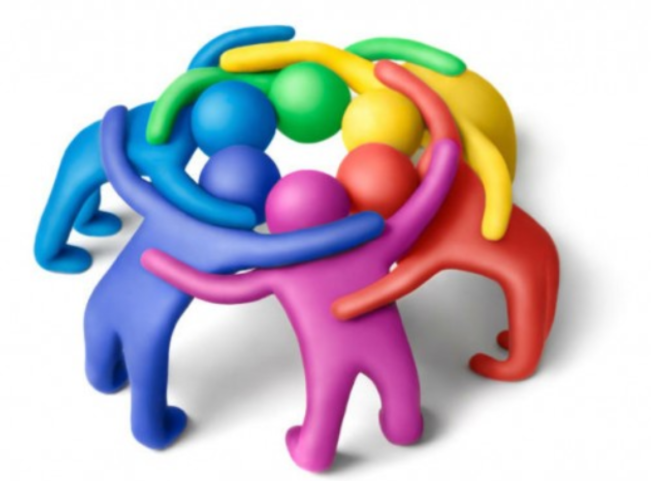 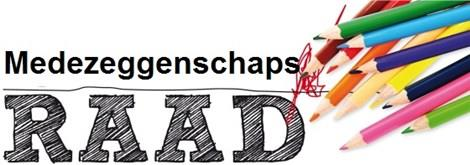 De MR in het kortEen basisschool zonder een Medezeggenschapsraad (hierna: MR) is nauwelijks voor te stellen. De gezamenlijke inbreng in de MR van onderwijspersoneel en ouders bepaalt mede het onderwijs op de school. De MR is een in de Wet Medezeggenschap (hierna: WMS) op scholen voorgeschreven orgaan, welke uit ten minste vier leden moet bestaan met daarin leden die uit en door het personeel worden gekozen als ook leden die uit en door ouders worden gekozen. De verdeling tussen personeel en ouder dienen gelijk te worden verdeeld (artikel 3, lid 2 en 3 WMS). Afhankelijk van de grootte van de school kan de MR uitgebreid worden met meerdere leden.De MR is er voor het personeel en ouders. De MR geeft de school advies waar nodig en aangewezen. De MR ziet erop toe dat gemaakte afspraken worden nageleefd. De MR houdt in de gaten of de school meegaat met de veranderingen in de praktijk. De MR zal, waar nodig, door de school om instemming worden gevraagd. Om deze reden staat de MR altijd open voor op- en aanmerkingen van ouders. De MR is er voor iedereen die een op- en of aanmerking op de school heeft (in positieve en negatieve zin). De MR is derhalve een belangrijke schakel binnen de school.Wie heeft er zitting in de MRDe Mariaschool heeft het afgelopen jaar gekozen voor een 4 leden tellende . Het is ook dit jaar gebleken dat dit goed en naar tevredenheid functioneert. De samenstelling van de MR is voor het schooljaar 201/201 als volgt:PersoneelsgeledingAmber Bouwmeester (tevens afgevaardigde GMR). Mike BunschotenOudergeledingCharles Hofmans (voorzitter)Ard Verweij (tevens afgevaardigde GMR)Tevens is er bij de vergaderingen aanwezig, de directie van de school:Elmar Zwart Wanneer hebben de vergaderingen plaats gevondenDi	Donderdag 	Dinsdag	2-01-201Dinsdag	1-05-201 Dinsdag	2-06-201CommunicatieMet de directie en de MR leden van de Mariaschool is besloten dat de MR ten- minste 6 keer per jaar samen komt om de agendapunten te bespreken. Deze vergaderingen zijn openbaar, dat wil zeggen dat de vergadering door ouders en/ of personeel bijgewoond mogen worden. Van elke vergadering worden notulen gemaakt. Deze worden, na goedkeuring van de MR, geplaatst op de website van de Mariaschool bij het kopje Medezeggenschap.Daarnaast zijn er mededelingen gedaan in de nieuwsbrief om de ouders te informeren over de MR en hoe de MR te bereiken is.Onderwerpen besproken met betrekking tot adviesrecht.Vakantierooster 201-20Vanuit de stichting AT wordt aangegeven hoe de vakantiedagen worden ingedeeld. Hier wordt rekening gehouden met de scholen binnen de regio Noord waar Eemnes onder valt. Hierbij is een kleine vrijheid om wat aanpassingen te maken met in het bijzonder de studiedagen. De Mariaschool met de MR hebben met onderling goedkeuring de studiedagen zo gunstig mogelijk voor de ouders en leerlingen proberen in te delen. De MR heeft hierover een positief advies gegeven. Het volledige vakantierooster staat vermeld op de website http://www.mariaschooleemnes.nl/ onder het kopje ‘vakantierooster’.BegrotingDe begroting is uitgebreid besproken en de MR heeft een positief advies gegeven. De school en de MR hebben aangegeven dat er gestreefd moet worden naar uitbreiding van het aantal leerlingen. TropenroosterEind juni 2018 is er een tropenrooster opgesteld. Bij extreme warmte kan de werksituatie op school soms onwerkbaar worden en/of een gevaar opleveren voor de gezondheid van leraren en leerlingen. Als deze situatie ontstaat of dreigt te ontstaan kan de directie hieromtrent maatregelen nemen. Een dergelijk maatregel bij extreme warmte is, dat er wordt besloten te gaan werken met een zogenoemd tropenrooster. De MR heeft een positief advies gegeven.School Ondersteunings ProfielDe School Ondersteunings Profiel (oftewel SOP) is een beschrijving van het aanbod van de school aan onderwijs, begeleiding, expertise en voorzieningen. Het verwoordt de onderwijsvisie en schoolconcept en geeft informatie over basisondersteuning en extra ondersteuning aan leerlingen. De MR heeft hierover een positief advies gegeven.Onderwerpen besproken met betrekking tot instemmingsrecht.Wat kwam er verder aan de ordeHuis van EemnesVanwege de bouw van het Huis van Eemnes zullen in de toekomst de lessen bewegingsonderwijs worden gegeven in het Huis van Eemnes. De Mariaschool alsook de MR maken zich zorgen over de reisafstand van school naar het Huis van Eemnes qua duur alsook qua veiligheid van de leerlingen. De MR meent dat er een taak is weggelegd voor het lokale bestuur een en ander te faciliteren. EnquêtesEr heeft een  plaatsgevonden. Er hebben 31 ouderparen gereageerd. De Mariaschool ontvangt gemiddeld een 8.Verhuizing / Communicatie indeling klassenDoor de verbouwing aan het schoolpand is er een nieuwe hoofdingang. Een en ander is gecommuniceerd naar de ouders. Inmiddels is er gewenning qua ingang. Cito ToetsDe Cito score van dit jaar (201-201) landelijk gemiddelde. De score was 5, 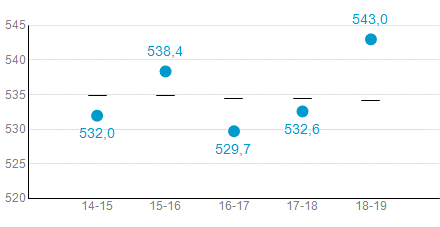 SamengevatTerugkijkend op het afgelopen schooljaar 201/201 stelt de MR vast dathet afgelopen jaar, vanuit , weer een goede stap in de toekomstis gezet. De school is druk bezig om het onderwijs naar een hoger niveaute tillen. De school is altijd op zoek naar betere methodes om de gekozen speerpunten nog meer te belichten en klassen hierop te laten aansluiten.De Medezeggenschapsraad,NamensAmber Bouwmeester Mike BunschotenArd Verweij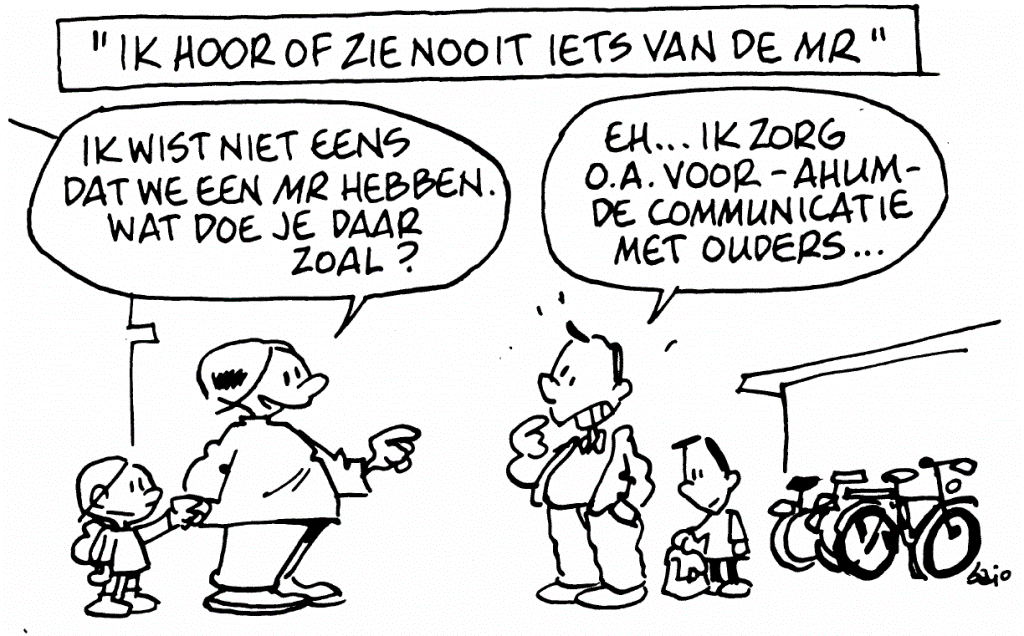 